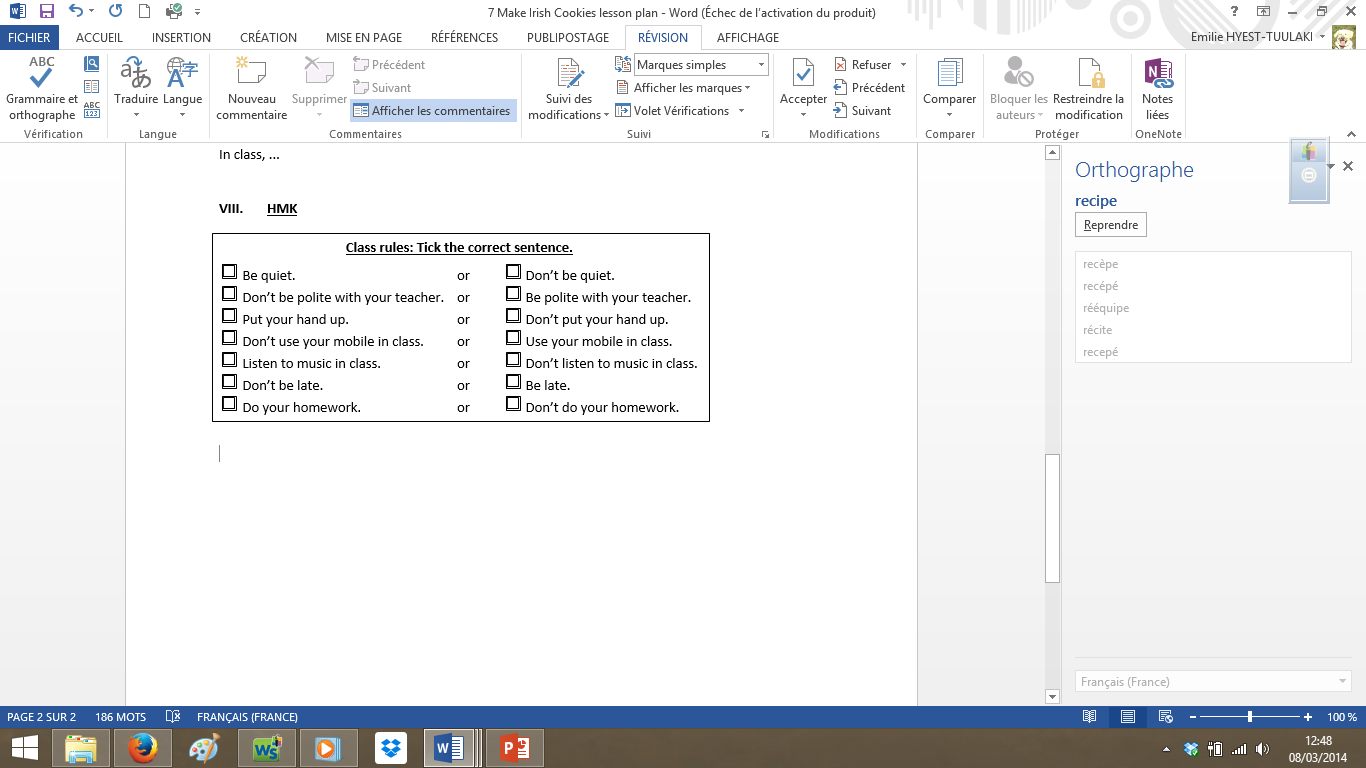 *